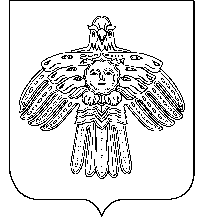                       АДМИНИСТРАЦИЯ                                                             «НИЖНИЙ ОДЕС»  КАР  ОВМÖДЧÖМИНСА       ГОРОДСКОГО  ПОСЕЛЕНИЯ  «НИЖНИЙ ОДЕС»                                                      АДМИНИСТРАЦИЯ                         ПОСТАНОВЛЕНИЕШУÖМот «17» июня 2022 года                                                                                         № 161О внесении изменений в постановление администрации городского поселения «Нижний Одес» от 15.12.2017 № 376 «Об утверждении Положения о комиссии по противодействию коррупции в Администрации городского поселения «Нижний Одес»В соответствии с Федеральным законом от 25.12.2008 № 273-ФЗ «О противодействии коррупции», Указом Президента Российской Федерации от 25.04.2022 № 232 «О государственной информационной системе в области противодействия коррупции «Посейдон» и внесении изменений в некоторые акты Президента Российской Федерации», Законом Республики Коми от 29.09.2008 № 82-РЗ «О противодействии коррупции в Республике Коми», решением Совета городского поселения «Нижний Одес» от 20.07.2016 № XLIV-172 «Об осуществлении мер по противодействию коррупции в границах муниципального образования городского поселения «Нижний Одес», в целях совершенствования мер по противодействию коррупции, вовлечения институтов гражданского общества в реализацию антикоррупционной политики, повышения правовой культуры населения, администрация городского поселения «Нижний Одес» ПОСТАНОВЛЯЕТ:1. В Приложение 1 «Положение о комиссии по противодействию коррупции в Администрации городского поселения «Нижний Одес»», утвержденное постановлением администрации городского поселения «Нижний Одес» от 15.12.2017 № 376 (далее – Положение) внести следующие изменения: 1.1. в пункте 32 Положения после слов «заинтересованные организации в установленном порядке» дополнить словами «, а также использовать государственную информационную систему в области противодействия коррупции «Посейдон», в том числе для направления запросов».2. Контроль за исполнением настоящего постановления оставляю за собой.3. Настоящее постановление вступает в силу со дня его официального опубликования и подлежит размещению на официальном интернет-сайте муниципального образования городского поселения «Нижний Одес».Руководитель администрации городского поселения «Нижний Одес»                                                  Ю.С. Аксенов